Załącznik  Nr 5 do zarządzenia Dyrektora Krajowej Szkoły Sądownictwa i Prokuratury Nr 375/2019 z dnia 31 lipca 2019 r.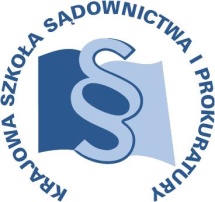 Protokół rozkodowania prac sprawdzianowychW dniu ……………………….. r. w siedzibie Krajowej Szkoły Sądownictwa i Prokuratury w Krakowie pracownik/pracownicy Działu Dydaktycznego w osobie/osobach:……………………………………………………………………………………………………………………dokonał/dokonali rozkodowania prac pisemnych sporządzonych na sprawdzianie wiedzy
i umiejętności aplikantów przeprowadzonym w dniu ………………………………r.dla aplikantów …….…………. rocznika aplikacji …………………………………………………...    (oznaczenie rocznika)					(oznaczenie rodzaju aplikacji)			Oceny wystawione w skali od 0 do 5 punktów:……………………………………………………….(podpis/podpisy)							Lp.Nazwisko 
i imię/imionaGrupaKod pracyOcena